 «Утверждена»Протоколом общего собрания участников от 01.09.2022__________________________________________________БЛАГОТВОРИТЕЛЬНАЯ ПРОГРАММА БЛАГОТВОРИТЕЛЬНОГО ФОНДА «ГОРДИМСЯ ТОБОЙ»__________________________________________________г. Кострома2022 г.Общие положенияБлаготворительный фонд «ГОРДИМСЯ ТОБОЙ» (далее – Фонд) является некоммерческой организацией, созданной в целях осуществление благотворительной и добровольческой (волонтёрской) деятельности, направленной на достижение целей, предусмотренных Уставом Фонда, разработанного в соответствии со ст. 2 Федерального закона от 11.08.1995 N2 135-ФЗ «О благотворительной деятельности и добровольчестве (волонтёрстве)». В целях реализации своих уставных целей, Фондом разработана и утверждена Благотворительная программа «ГОРДИМСЯ ТОБОЙ» (далее – Программа).Действие Благотворительной программы распространяется на финансирование приоритетных направлений деятельности Фонда (целевых программ), указанных в пункте 3 Благотворительной программы. При этом рассматриваются ходатайства об оказании социальной и материальной поддержки военнослужащим (сотрудникам) силовых министерств и ведомств Российской Федерации, принимающим (принимавшим) участие в боевых действия и специальных операциях, их семьям, ветеранам, семьям военнослужащих, погибших в боевых действиях и специальных операциях, инвалидам, лицам, получившим ранения и увечья (заболевания) и не признанных инвалидами;1.4. Членами семьи военнослужащих, участников военных операций и боевых действий признаются: супруга (супруг); несовершеннолетние дети; дети старше 18 лет, ставшие инвалидами до достижения ими возраста 18 лет; дети в возрасте до 23 лет, обучающиеся в образовательных организациях по очной форме обучения; лица, находящиеся на иждивении военнослужащих, служащих, работников – участников специальных военных операций и боевых действий.1.5.  Фонд осуществляет финансирование Благотворительной программы по мере накопления средств.Основные цели и задачи Благотворительной программы Основные цели Благотворительной программыОсновными целями Благотворительной программы являются формирование имущества на основе добровольных пожертвований и использование данного имущества для: 2.1.1.	 Осуществления комплекса организационных, правовых, социально-экономических мер по реализации социальной защиты участников боевых действий и специальных операций, их семей, ветеранов, семей военнослужащих, погибших в боевых действиях и специальных операциях, инвалидов, лиц, получивших ранения и увечья (заболевания) и не признанных инвалидами;2.1.2  Создания и поддержания мемориалов и мест захоронений военнослужащих, погибших в   боевых действиях и специальных операциях.      В дальнейшем указанные категории лиц именуются Благополучателями. Содействия развитию системы военно-патриотического воспитания граждан Российской Федерации, способной обеспечить решение задач по укреплению безопасности и обороноспособности государства, консолидации общества, поддержанию общественной и экономической стабильности, упрочению единства и дружбы народов Российской Федерации. Для достижения данных целей предусмотрены:поддержка разработки и реализации программ, направленных на правовое, культурно-нравственное и военно-патриотическое воспитание молодежи;содействие творческому развитию и росту одаренных в различных областях культуры, образования и спорта, детей и подростков, реализация программ и мероприятий по социальной поддержке и защите детей и подростков, содействие патриотическому воспитанию молодежи;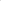 пропаганда здорового образа жизни и семейных ценностей;содействие укреплению престижа и роли семьи в обществе;содействие в защите материнства, детства и отцовства;создание благоприятной социальной и культурной среды;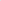 Для достижения поставленных целей Фонд реализует настоящую Программу и мероприятия, направленные в первую очередь на поддержку и оказание всесторонней помощи военнослужащим, лицам, проходящим службу в войсках национальной гвардии Российской Федерации, принимающим (принимавшим) участие в выполнении задач в ходе специальной военной операции на территории Украины, Донецкой Народной Республики и Луганской Народной Республики, а также членам их семей.В целях улучшения санитарно-бытовых условий и дополнительной социальной и материально-технической поддержки участников специальной военной операции Фонд самостоятельно и/или при участии партнёров Фонда, может оказывать всестороннюю помощь участникам специальной операции в форме благотворительных пожертвований и адресной помощи.Основные задачи Благотворительной программы2.2.1.  Основными задачами Благотворительного Фонда являются:-	привлечение к участию в реализации Благотворительной программы благотворителей – юридических и физических лиц;-	аккумулирование добровольных пожертвований в соответствии со Сметой Благотворительной программы и направление их благополучателям;-	обеспечение взаимодействия между Фондом и участниками благотворительной деятельности (благотворителями, партнерами Фонда), государственными органами, благополучателями при осуществлении благотворительных акций;-	реализация возможностей Фонда в сфере социальной поддержки, оказываемой участникам боевых действий и специальных операций, их семьям, ветеранам, семьям военнослужащих, погибших в боевых действиях и специальных операциях, инвалидам, лицам, получившим ранения и увечья (заболевания) и не признанных инвалидами;-	распространение в СМИ информации о деятельности Фонда.3.	Участники Благотворительной программы3.1.	Участвовать в Благотворительной программе в качестве Благополучателей могут военнослужащие – участники специальных военных операций (дееспособные  и  правоспособные),  достигшие  возраста  18  лет и действующие юридические лица, имеющие право принимать благотворительную помощь в соответствии с Уставом и Законодательством Российской Федерации, не состоящие в процедуре банкротства и/или под арестом, а так же деятельность которых не приостановлена по решению суда (в том числе деятельность единоличного исполнительного органа организации).3.2.	Благотворителями в рамках Благотворительной программы могут быть физические (дееспособные и правоспособные) лица, достигшие возраста 18 лет и действующие юридические лица, не состоящие в процедуре банкротства и под арестом, имеющие право на осуществление благотворительной   деятельности   (осуществлять   пожертвования),  разделяющие  цели  Программы  и  участвующие  в ее  реализации на добровольных началах с соблюдением принципа добросовестности в  порядке  и  на  условиях,  определенных  настоящей  Программой и законодательством Российской Федерации.Благотворители могут оказывать поддержку настоящей Программе в следующих формах:-	бескорыстной (безвозмездной или на льготных условиях) передачи в собственность имущества, свободного от прав и притязаний третьих лиц, в том числе денежных средств и (или) объектов интеллектуальной собственности;бескорыстного (безвозмездного или на льготных условиях) наделения правами владения, пользования и распоряжения любыми объектами права собственности, имеющимися на законном основании;-	бескорыстного	(безвозмездного	или	на	льготных	условиях) выполнения работ, оказания услуг;-	бескорыстного всестороннего содействия;Добровольцы — физические лица, осуществляющие благотворительную деятельность в форме безвозмездного выполнения работ, оказания услуг.3.3.	Фонд 	выступает	как Благотворителем, так и Благополучателем в рамках настоящей Программы.Фонд является главным организатором, координатором и исполнителем Программы, осуществляющим общее руководство за реализацией Программы и обеспечивающим взаимодействие участников Программы и ее реализацию.3.4.	Фонд:-	определяет общие принципы, единые правила, порядок и условия реализации Программы;-	определяет цели Программы;-	осуществляет общее руководство за реализацией Программы;-	обеспечивает	реализацию	Программы	посредством	получения и передачи пожертвований;-	координирует деятельность участников Программы;-	осуществляет контроль за реализацией Программы;-	принимает участие в координационных и иных советах, рабочих встречах, совещаниях;-	осуществляет	иные	функции	в	соответствии	с	настоящей Программой, внутренними документами Фонда.Фонд вправе:- осуществлять 	регулирование по всем вопросам,	связанным с реализацией Программы;- направлять	своих	представителей	для	участия 	в	любых мероприятиях Программы;- запрашивать у участников Программы необходимую информацию.4. Содержание Благотворительной программы4.1.	Благотворительная программа включает в себя комплекс мероприятий по реализации ряда целевых программ (приоритетных направлений деятельности):   «Помощь и поддержка», «Помним и гордимся», «Всё для Победы!», «Зa Родину! Зa Россию!», «Забота и верность».Целевая программа «Помощь и поддержка»:Лечение, реабилитация, социальная адаптация участников (ветеранов) боевых действий и спецоперации, потерявших трудоспособность вследствие увечья (ранения, травмы, контузии) или заболевания, полученных при исполнении обязанности военной службы (службы).Поддержка семей военнослужащих, в случае гибели военнослужащего, наступившей вследствие увечья (ранения, травмы, контузии) или заболевания, полученных при исполнении обязанности военной службы (службы) в период участия в боевых действиях или спецоперациях, а также при потере ими трудоспособности по указанным причинам.В том числе:поддержка и оказание лицам, указанным в п. 1.3. настоящей Программы благотворительной помощи в виде денежных средств, имущества, выполнения в их интересах работ и оказания услуг, оплаты товаров, работ и услуг, поставляемых или оказываемых третьими лицами;оказание государственным органам, некоммерческим организациям благотворительной помощи, направленной на улучшения санитарно-бытовых условий и дополнительной социальной и материально-технической поддержки участников специальной военной операции, в виде денежных средств, имущества, выполнения в их интересах работ и оказания услуг, оплаты товаров, работ и услуг, поставляемых или оказываемых третьими лицами;оказание социальной поддержки, защиты прав и законных интересов лиц, указанных в п. 1.3. настоящей Программы, членов их семей;содействие в улучшении морально-психологического состояния и социально-бытовых условий лиц, указанных в п.1.3. настоящей Программы, членов их семей;содействие в оказании медицинской помощи лицам, указанным в п. 1.3. настоящей Программы, их родственников и членов их семей;создание условий для повседневной социальной адаптации лиц, указанных в п. 1.3. настоящей Программы;помощь в оказании лиц, консультативных, информационных, правовых и иных услуг лицам, указанных в п. 1.3. настоящей Программы;оказание помощи медицинским, реабилитационным учреждениям и госпиталям, интернатам, детским домам, домам инвалидов;поддержка общественных, социальных, культурных, медицинских, реабилитационных, спортивных программ и инициатив, направленных на защиту прав и интересов лиц, указанных в п. 1.3. настоящей Программы;поддержка проектов, направленных на разработку, совершенствование и реализацию законодательных и правовых актов, направленных на решение проблем лиц, указанных в п. 1.3. настоящей Программы;4.1.2. Целевая программа «Помним и гордимся»:Увековечивание памяти погибших участников боевых действий и спецоперации;Участие в создании музеев, памятников, мемориальных комплексов, информационных баннеров, билбордов, памятных досок и т.д., посвященных героям боевых действий и специальной военной операции.Целевая программа «Всё для Победы!»:Помощь в улучшении санитарно-бытовых условий участников специальной военной операции в период её проведения, их дополнительная социальная и материально-техническая поддержка и обеспечение.Оказание государственным органам, некоммерческим организациям благотворительной помощи, направленной на улучшения санитарно-бытовых условий и дополнительной социальной и материально-технической поддержки участников специальной военной операции, в виде денежных средств, имущества, безвозмездного выполнения в их интересах работ и оказания услуг, оплаты товаров, работ и услуг, поставляемых или оказываемых третьими лицами;Целевая программа «За Родину!  Зa Россию!»:Организация и поддержка различных проектов, мероприятий, способствующих патриотическому воспитанию населения, всестороннему развитию детей и молодежи, а также поднятию престижа  и уровня общественного уважения к военнослужащим и деятельности Вооруженных Сил Российской Федерации, а также сохранению достоверности фактов истории российского государства и его роли в мировом сообществе, исторических событиях и процессах; Содействие в подготовке и проведении мероприятий, связанных с памятными событиями воинской славы России, юбилейными датами силовых министерств и ведомств, юбилеями видных военачальников и особо отличившихся защитников Отечества, научно-практических конференций, международных форумов, а также выпуск юбилейных сборников материалов, изготовление памятных знаков, альбомов и иной сувенирной продукции;финансовая помощь в организации деятельности военно-патриотических и военно-спортивных клубов и объединений, клубов и учебных пунктов будущего воина, офицера, организация соревнований по военно-прикладным видам спорта, проведение дней и месячников защитника Отечества, военно-патриотической работы и подготовки к военной службе, "Вахт памяти" и поисковых мероприятий, военно-спортивных игр и походов;Поддержка ветеранских, молодежных, инвалидных и иных объединений и организаций и проведение совместных мероприятий в соответствии с уставными целями Фонда;Поддержка пропаганды здорового образа жизни, физической культуры и спорта, содействие указанной деятельности, а также содействие духовному развитию личности;Распространение информации о деятельности Фонда и настоящей Программе Фонда, в том числе путем участия в выставках, семинарах, круглых столах, общественно-значимых премиях, благотворительных концертах и других подобных мероприятиях, способствующих выполнению целей Программы;Иные мероприятия, способствующие реализации целей Программы Фонда и не противоречащие действующему законодательству и Уставу Фонда. Целевая программа «Забота и верность»Поддержка семей военнослужащих, участников военных операций и боевых действий и оказание лицам, указанным п.1.4. настоящей Программы, благотворительной помощи в виде: оплаты выполненных работ и оказанных услуг; оплаты товаров, работ и услуг, поставляемых или оказываемых третьими лицами в интересах вышеуказанных семей, а также всестороннего развития;Организация и поддержка различных мероприятий в рамках деятельности «Клуба выходного дня», направленных на всестороннее развитие детей военнослужащих, участников военных операций и боевых действий, а также с целью привлечения общественного внимания и осуществлению дополнительной помощи и заботы к семьям военнослужащих и детям, воспитывающимся в вышеуказанных семьях.Организация и создание Совета Женщин, в состав которого включены лица, из числа указанных п.1.4. настоящей Программы, т.е. из числа жен, вдов и матерей военнослужащих, участников военных операций и боевых действий; в целях поддержки и привлечения дополнительного общественного внимания к категории лиц указанным п.1.4. настоящей Программы, укрепления семейных ценностей; содействие престижа и роли семьи в обществе; защиту материнства, детства.	Сроки, этапы реализации Программы и смета ПрограммыБлаготворительная программа является долгосрочной и принимается на период с 2022 по 2027 гг. По истечении указанного срока утверждается Благотворительная программа в новой редакции. Дата начала реализации Программы – с момента её утверждения решением Общего собрания участников Фонда.Реализация Программы может быть досрочно прекращена решением Общего собрания участников Фонда.При принятии решения о прекращении настоящей Программы Общее собрание участников Фонда должно определить порядок распределения средств Фонда, поступивших на реализацию настоящей Программы к моменту ее прекращения.5.5.	Смета на реализацию Благотворительной программы, представлена в Приложении 1 к настоящей Благотворительной программе. Смета Программы уточняется и утверждается ежегодно Общим собранием участников Фонда и является неотъемлемой частью настоящей Программы.5.6.	Благотворительные	пожертвования	направляются на благотворительные цели в течение одного года с момента их получения, если иное не установлено Благотворителем. Если сумма поступлений на Программу в течение года превышает сумму поступлений, утвержденных в смете, то данные поступления переносятся на следующий год и включаются в соответствующую смету.5.7.	Этапы реализации Благотворительной программы представлены в Приложении 2 настоящей Благотворительной программы.5.8.	Планы оформляются в виде отдельных документов и после утверждения Директором Фонда являются неотъемлемой частью Благотворительной программы.Общие условия предоставления благотворительной помощи6.1.	Решение о предоставлении финансирования, пожертвования, материальной помощи, участии Фонда в какой-либо благотворительной кампании или совместном благотворительном проекте в рамках Программы принимает Директор Фонда.6.2.	Основанием для принятия вышеуказанного решения может являться обращение с заявлением лица, нуждающегося в благотворительной помощи (или его представителя) (далее – Заявитель), приглашение к участию в какой-либо благотворительной кампании или совместном благотворительном проекте либо поступление иной подобной информации.6.3.	В целях принятия Директором Фонда решения о предоставлении благотворительной помощи Фонд вправе запросить у Заявителя копии документов, подтверждающих факты, изложенные в заявлении или сообщенную Фонду информацию.6.4.	Принятие решения о предоставлении благотворительной помощи не налагает на Фонд обязанности предоставить такую благотворительную помощь, если иное не будет указано в договоре о предоставлении такой помощи, заключаемом Фондом. Для внутренних целей Фонда указанное решение может служить основанием для начала реализации мероприятий Программы по сбору и аккумулированию пожертвований в целях предоставления благотворительной помощи по конкретному обращению, заявлению, предложению о предоставлении благотворительной помощи. 6.5.	Предоставление благотворительной помощи Фондом производится на основании соответствующего решения Директора Фонда при наличии денежных средств на реализацию Программы.6.6.	Очередность оказания благотворительной помощи по обращениям, заявлениям и предложениям, включенным в Программу, определяется Директором Фонда.6.7.	Обращение, заявление или предложение о предоставлении благотворительной помощи и соответствующее решение Директора Фонда в совокупности расцениваются как договор о предоставлении благотворительной помощи (пожертвования) на условиях Программы, если иное не будет предусмотрено письменным договором, оформленным между Фондом и получателем благотворительной помощи.6.8.	После принятия решения о предоставлении благотворительной помощи Фонд перечисляет денежные средства на банковский счет в адрес Заявителя или третьих лиц (если благотворительная помощь предоставляется в виде оплаты их услуг или товаров) в соответствии с обращением, заявлением или предложением, поступившим в Фонд.6.9.	В случае принятия решения о предоставлении благотворительной помощи в натуральной форме, Директор Фонда также определяет форму, размер и иные условия ее предоставления.6.10.	В исключительных случаях Фонд по решению Директора Фонда вправе принять на себя обязательство по оказанию благотворительной помощи путем предоставления гарантийного письма.7.    Обязанности Заявителя7.1.	Обращение, заявление или предложение Заявителя о предоставлении ему благотворительной помощи является выраженным согласием Заявителя на оказание ему благотворительной помощи на условиях данной Программы.7.2.	В случае предоставления Фондом благотворительной помощи, Заявитель обязуется расходовать денежные средства строго в соответствии с целями, на которые данные денежные средства были выделены.7.3.	В случае предоставления Фондом благотворительной помощи, Заявитель обязуется предоставить подтверждение целевого расходования предоставленных средств — Отчет о целевом расходовании предоставленных средств или оказать содействие Фонду в получении такого подтверждения.8.   Реализация мероприятий Программы8.1 Фонд вправе осуществлять мероприятия в целях реализации Программы, как самостоятельно, так и совместно с иными благотворительными организациями, прочими юридическими и физическими лицами.9.	 Контроль за реализацией Программы9.1	Текущий контроль за реализацией Программы осуществляет Директор Фонда.9.2	Общий надзор за своевременным правильным выполнением мероприятий Программы, а также за целевым расходованием выделенных средств осуществляет Общее собрание учредителей Фонда.10.  Заключительные положения10.1. Изменения в настоящую Программу вносятся на Общем собрании участников Фонда единогласно путем утверждения Программы в новой редакции.Приложение 1к Благотворительной программе Благотворительного фонда «ГОРДИМСЯ ТОБОЙ»CMETAна реализацию Благотворительной программыВ связи с отсутствием возможности разработки и составления сметы доходов и расходов Фонда в денежных единицах измерения, Фонд в целях реализации Благотворительной программы использует полученные Фондом на реализацию Благотворительной Программы ресурсы в следующем порядке:Директор Фонда «ГОРДИМСЯ ТОБОЙ»Кашина И.Н.Приложение 2к Благотворительной программе благотворительного фонда «ГОРДИМСЯ ТОБОЙ»Этапы реализации Благотворительной программыФонд может планировать и проводить иные мероприятия, способствующие реализации задач Благотворительной программы, и не противоречащие действующему законодательству и Уставу Фонда.Директор Фонда «ГОРДИМСЯ ТОБОЙ»                                                                                   Кашина И.Н.Nп.п.Наименованиедоходов и расходовРазмер(в процентах)ПримечаниеДоходы при реализация Благотворительной программыДоходы при реализация Благотворительной программыДоходы при реализация Благотворительной программыДоходы при реализация Благотворительной программы1.Пожертвования   и   видденежных средств  с  указанием конкретного целевого назначения 100% полученных   денежных средств2.Пожертвования   в   видеденежных средств без указания конкретного целевого назначения  не менее 80 % полученных денежных средств3.Пожертвования   в   видеИмущества (за исключением денежных средств) без  указания конкретного целевого назначения 100% полученного имущества4.Пожертвования	в	виде имущества	с	указанием конкретного			целевого назначения (целевые пожертвования) 100 % полученного имущества5.Поступления	от деятельности	по привлечению	 ресурсов (проведение	компаний	по привлечению благотворителей	и добровольцев,	включая организацию развлекательных, культурных и иных массовых мероприятий,	 проведение компаний		по	сбору благотворительных пожертвований, проведение  не менее 80 % полученных денежных средстваукционов в соответствии с законодательством Российской	Федерации, реализацию	имущества		и пожертвований, поступления от благотворителей,	всоответствии	с	их пожеланиями);6.Иные	не	запрещённыезаконодательством Российской	ФедерацииисточникиИные	не	запрещённыезаконодательством Российской	Федерацииисточникине менее 80 % полученных денежных средствРасходы по  реализации Благотворительной программыРасходы по  реализации Благотворительной программыРасходы по  реализации Благотворительной программыРасходы по  реализации Благотворительной программыРасходы по  реализации Благотворительной программы1.Расходы	на	обеспечениеуставной	деятельности,	в том числе:Расходы	на	обеспечениеуставной	деятельности,	в том числе:до 20 % полученныхденежные средствНа оплату труда административно- управленческого персонала фонда может быть использовано не более 20 процентов финансовых средств, расходуемых фондом за финансовый год.Данное ограничение не распространяется на оплату труда лиц, участвующих в реализации Благотворительной программы.(статья 16 Федерального закона от 11.08.1995 № 135-ФЗ «О благотворительной деятельности и добровольчестве (волонтерстве)». 1.1.Расходы,	связанные	соплатой	труда	(с учетом НДФЛ)Расходы,	связанные	соплатой	труда	(с учетом НДФЛ)до 20 % полученныхденежные средствНа оплату труда административно- управленческого персонала фонда может быть использовано не более 20 процентов финансовых средств, расходуемых фондом за финансовый год.Данное ограничение не распространяется на оплату труда лиц, участвующих в реализации Благотворительной программы.(статья 16 Федерального закона от 11.08.1995 № 135-ФЗ «О благотворительной деятельности и добровольчестве (волонтерстве)». 1.2.Расходы,	связанные	сначислениями	на	оплату трудаРасходы,	связанные	сначислениями	на	оплату трудадо 20 % полученныхденежные средствНа оплату труда административно- управленческого персонала фонда может быть использовано не более 20 процентов финансовых средств, расходуемых фондом за финансовый год.Данное ограничение не распространяется на оплату труда лиц, участвующих в реализации Благотворительной программы.(статья 16 Федерального закона от 11.08.1995 № 135-ФЗ «О благотворительной деятельности и добровольчестве (волонтерстве)». 1.3.Расходы на оплату	услугсвязиРасходы на оплату	услугсвязидо 20 % полученныхденежные средствНа оплату труда административно- управленческого персонала фонда может быть использовано не более 20 процентов финансовых средств, расходуемых фондом за финансовый год.Данное ограничение не распространяется на оплату труда лиц, участвующих в реализации Благотворительной программы.(статья 16 Федерального закона от 11.08.1995 № 135-ФЗ «О благотворительной деятельности и добровольчестве (волонтерстве)». 1.4.Коммунальные расходыКоммунальные расходыдо 20 % полученныхденежные средствНа оплату труда административно- управленческого персонала фонда может быть использовано не более 20 процентов финансовых средств, расходуемых фондом за финансовый год.Данное ограничение не распространяется на оплату труда лиц, участвующих в реализации Благотворительной программы.(статья 16 Федерального закона от 11.08.1995 № 135-ФЗ «О благотворительной деятельности и добровольчестве (волонтерстве)». 1.5.Расходы	на	содержаниепомещенияРасходы	на	содержаниепомещениядо 20 % полученныхденежные средствНа оплату труда административно- управленческого персонала фонда может быть использовано не более 20 процентов финансовых средств, расходуемых фондом за финансовый год.Данное ограничение не распространяется на оплату труда лиц, участвующих в реализации Благотворительной программы.(статья 16 Федерального закона от 11.08.1995 № 135-ФЗ «О благотворительной деятельности и добровольчестве (волонтерстве)». 1.6.Информационно-технологическое обеспечение	деятельности (аренда		сервера, поддержание			иобслуживание	WEB сайта ФондаИнформационно-технологическое обеспечение	деятельности (аренда		сервера, поддержание			иобслуживание	WEB сайта Фондадо 20 % полученныхденежные средствНа оплату труда административно- управленческого персонала фонда может быть использовано не более 20 процентов финансовых средств, расходуемых фондом за финансовый год.Данное ограничение не распространяется на оплату труда лиц, участвующих в реализации Благотворительной программы.(статья 16 Федерального закона от 11.08.1995 № 135-ФЗ «О благотворительной деятельности и добровольчестве (волонтерстве)». 1.7.Банковские расходыБанковские расходыдо 20 % полученныхденежные средствНа оплату труда административно- управленческого персонала фонда может быть использовано не более 20 процентов финансовых средств, расходуемых фондом за финансовый год.Данное ограничение не распространяется на оплату труда лиц, участвующих в реализации Благотворительной программы.(статья 16 Федерального закона от 11.08.1995 № 135-ФЗ «О благотворительной деятельности и добровольчестве (волонтерстве)». 1.8.Прочие расходыПрочие расходыдо 20 % полученныхденежные средствНа оплату труда административно- управленческого персонала фонда может быть использовано не более 20 процентов финансовых средств, расходуемых фондом за финансовый год.Данное ограничение не распространяется на оплату труда лиц, участвующих в реализации Благотворительной программы.(статья 16 Федерального закона от 11.08.1995 № 135-ФЗ «О благотворительной деятельности и добровольчестве (волонтерстве)». № п.п.Этапы реализации ПрограммыСрокиреализации ПрограммыСрокиреализации Программы№ п.п.Этапы реализации Программыначалозавершение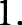 Проведение	информационно-разъяснительной	работы	одеятельности Фонда01.09.202201.09.20272.Распространение информации о благотворительной деятельности Фонда в СМИ и в сети интернет и любым  другим незапрещенным способом01.09.202201.09.20273.Организация	сбора	и	сборблаготворительных пожертвований01.09.202201.09.20274.Проведение	кампаний	попривлечению Благотворителей и Добровольцев, включая волонтерские организации, а также кампаний по сбору благотворительных пожертвований01.09.202201.09.20275.Распространение	социальнойрекламы,	размещениеинформационных	постов	на	сайте Фонда и в сети Интернет01.09.202201.09.20276.Организация и финансирование публикаций,	фото	 и видеоматериалов, публикациям отчетов по результатам программнойпомощи01.09.202201.09.20277.Ведение данных базы Благотворителей01.09.202201.09.20278.Разработка,	поддержка	ипродвижение интернет-сайтов в рамках Благотворительной программы01.09.202201.09.20279Прием	заявок	на	предоставлениеБлаготворительной помощи
В соответствии с «Положением о порядке привлечения, расходования и учета безвозмездных поступлений от физических и (или) юридических лиц, добровольных пожертвований
В соответствии с «Положением о порядке привлечения, расходования и учета безвозмездных поступлений от физических и (или) юридических лиц, добровольных пожертвований10.Принятие решений о предоставленииБлаготворительного пожертвования
В соответствии с «Положением о порядке привлечения, расходования и учета безвозмездных поступлений от физических и (или) юридических лиц, добровольных пожертвований
В соответствии с «Положением о порядке привлечения, расходования и учета безвозмездных поступлений от физических и (или) юридических лиц, добровольных пожертвований11.Заключение	договоров	о  пожертвованиях01.09.202201.09.202712.Предоставление финансовой и инойпомощи Благополучателям.01.09.202201.09.202713.Представление ежегодного отчета обисполнении	Благотворительной программы в Управление министерства юстиции Российской Федерации по Костромской областиЕжегодно, в сроки, установленные действующим законодательствомЕжегодно, в сроки, установленные действующим законодательством